Об отборе организаций для передачиотдельного полномочия органа опекии попечительства по подбору иподготовке граждан, выразивших желаниестать опекунами или попечителяминесовершеннолетних граждан либо принятьдетей, оставшихся без попечения родителей,в семью на воспитание в иных установленныхсемейным законодательством Российской Федерации формах        В целях передачи образовательным организациям, медицинским организациям, организациям, оказывающим социальные услуги, или иным организациям, в том числе организациям для детей-сирот и детей, оставшихся без попечения родителей, отдельных полномочий органа опеки и попечительства, руководствуясь частью 4 статьи 6 Федерального закона от 24.04.2008 №48-ФЗ «Об опеке и попечительстве», с Приказом Министерства просвещения Российской Федерации от 10 января 2019 г. №4 «О реализации отдельных вопросов осуществления опеки и попечительства в отношении несовершеннолетних граждан»,  Законом Чувашской Республики «Об опеке и попечительстве» от 06 февраля 2009 г. №5, администрация Яльчикского района Чувашской Республики п о с т а н о в л я е т:             1. Утвердить Положение о проведении отбора организаций с целью передачи отдельных полномочий органа опеки и попечительства (приложение 1).     2. Создать  комиссию по отбору органом опеки и попечительства организаций для осуществления отдельных полномочий по подбору и подготовке граждан, выразивших желание стать опекунами или попечителями несовершеннолетних граждан либо принять детей, оставшихся без попечения родителей, в семью на воспитание в иных установленных семейным законодательством Российской Федерации формах.       3. Утвердить состав комиссии по отбору органом опеки и попечительства организаций для осуществления отдельных полномочий по подбору и подготовке граждан, выразивших желание стать опекунами или попечителями несовершеннолетних граждан либо принять детей, оставшихся без попечения родителей, в семью на воспитание в иных установленных семейным законодательством Российской Федерации формах                 (приложение 2).        4. Утвердить Регламент о деятельности комиссии по отбору органом опеки и попечительства организаций для осуществления отдельных полномочий по подбору и подготовке граждан, выразивших желание стать опекунами или попечителями несовершеннолетних граждан либо принять детей, оставшихся без попечения родителей, в семью на воспитание в иных установленных семейным законодательством Российской Федерации формах (приложение 3).        5. Утвердить форму Договора о передаче организации отдельных полномочий органов опеки и попечительства в отношении несовершеннолетних (приложение 4).       6. Утвердить Извещение о проведении отбора организаций для осуществления отдельных полномочий по подбору и подготовке граждан, выразивших желание стать опекунами или попечителями несовершеннолетних граждан либо принять детей, оставшихся без попечения родителей, в семью на воспитание в иных установленных семейным законодательством Российской Федерации формах (приложение 5).       7. Сектору информационного обеспечения администрации Яльчикского района Чувашской Республики обеспечить опубликование настоящего постановления на официальном сайте администрации Яльчикского района Чувашской Республики.       8. Контроль за исполнением настоящего постановления возложить на отдел образования и молодежной политики администрации Яльчикского района Чувашской Республики.Глава  администрацииЯльчикского района                                                   	                  Н.П.МиллинЧёваш РеспубликиЕлч.к район.Елч.к районадминистраций.ЙЫШЁНУ2019 =? сентябр.н  16 - м.ш. №573Елч.к ял.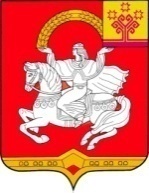 Чувашская  РеспубликаЯльчикский районАдминистрацияЯльчикского районаПОСТАНОВЛЕНИЕ«16» сентября 2019 г. №573село Яльчики